                                                              _______________________________________________________________________________________________________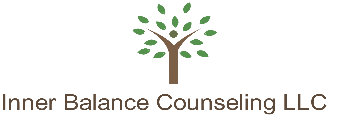 Adolescent Intake Questionnaire (ages 12-17)______________________________________________________________________________________*Answer the questions you feel comfortable, and leave those you don’t want to answer blank😊Name:  Date of Birth:  				Age:     			              Male   Female  Phone:       				Messages okay?  yes   no           School:         							Grade:  PERSONAL STRENGTHS:What activities do you enjoy and feel you are successful when you try?  Who are some of the supportive people in your life? CURRENT REASON FOR SEEKING COUNSELING:Briefly describe the problem for which you are seeking to have counseling for? What would you like to see happen as a result of counseling? COUNSELING/THERAPY HISTORY: Have you previously seen a counselor?   Yes       NoIf yes, what did you find most helpful in therapy? If yes, what did you find least helpful in therapy? CHEMICAL USE AND HISTORY:  Do you currently use any alcohol or drugs?   Yes,        NoIf yes, what drugs do you use? If yes, how often do you use?  Daily,     Weekly,       Occasionally,      Rarely Have you received any previous treatment for chemical use?     Yes,   No If so, where did you go? 1. Have you ever used more than 1 chemical at the same time to get high?  Yes,   No2. Do you avoid family activities so you can use?  Yes,   No3. Do you have a group of friends who also use? Yes,   No4. Do you use to improve your emotions such as when you feel sad or depressed? Yes,   NoFRIENDS/PEERS:1.  How do you consider yourself socially:   outgoing     shy     depends on the situation.  2. Are you happy with the amount of friends you have? Yes,   No3. Have you ever been bullied? Yes,   No 4. Are you involved in any social activities and if so, which ones? SCHOOL HISTORY:1. Do you like school? Yes,   No2. Do you go  regularly? Yes,   No 3. What kind of grades do you get? Yes,   No Current concerns (please check Yes or No for each one below)				           YES       NO						        YES         NOThank you SadnessAlcohol useCryingEasily distractedSleeping problemsFlashbacksProblems at homeSee things others can’t seeProblems at schoolHear things others can’t hearLonlinessObsessive thoughtsIrritability or feeling crabbyPanic attacksStomach painFeeling anxiousHeadachesFeeling panickyHurting selfSuicidal thoughtsNightmaresPast suicidal attemptsAngerWeight/appetite changesPoor concentrationFriendship problemsLow energyOther: Worry a lotOther: Drug useOther: 